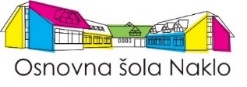 UČNA GRADIVA za šolsko leto 2023/249. RAZREDSpoštovani starši oz. skrbniki,posredujemo vam sezname učbenikov, delovnih zvezkov in šolskih potrebščin za naslednje šolsko leto. UČBENIKI: Izposoja učbenikov je brezplačna. Starši ob vstopu otroka v šolo podpišete izjavo o izposoji, ki velja do preklica. Učenci bodo učbenike iz učbeniškega sklada prejeli najkasneje prvi teden pouka. Ob koncu pouka (junij 2024) jih morajo vrniti šoli.DELOVNI ZVEZKI: Delovne zvezke in ostale potrebščine kupite sami. Starši se sami odločite, kje boste kupili gradiva. Naročilnic za nakup delovnih zvezkov posameznih založb ali knjigarn v šoli ne delimo. Knjigarne iz okolice in spletne knjigarne bodo imele naše sezname. Za lažjo odločitev pri nakupu vam ob koncu dopisa posredujemo njihove prodajne pogoje. 9. RAZRED – BREZPLAČNA IZPOSOJA IZ UČBENIŠKEGA SKLADA9. RAZRED – KUPITE STARŠI							     Podatki o cenah: 25. 4. 2023IZBIRNI predmet nemščina za učence od 7. do 9. razreda:Učenci bodo pri pouku uporabljali učbeniški komplet Maximal in velik zvezek s črtami. Glede nakupa gradiva počakajte na navodila učiteljice Maruše Jazbec Colja, ki jih bo posredovala pri prvih urah pouka v septembru.ŠOLSKE POTREBŠČINE ZA ŠOLSKO LETO 2023/24Če so lanske šolske potrebščine še uporabne (oziroma nepopisane, neporabljene do konca), NE KUPUJTE NOVIH, ampak uporabite te tudi v naslednjem letu.   SLO1 velik zvezek s črtami, naj ima čim več listov (lahko trde platnice), škarje, lepilo, flomastri za označevanje besedilaMAT1 velik zvezek nizki karo, naj ima čim več listov (lahko trde platnice), geotrikotnik, šestilo, barvice, svinčnik (lahko je tehnični)TJA1 velik zvezek s črtamiGEO1 velik zvezek s črtamiZGO1 velik zvezek s črtami (od lani)BIO1 velik zvezek s črtami (lahko lanski)FIZ1 velik zvezek nizki karo, geotrikotnik, žepno računalo (od lani)KEM1 velik zvezek s črtami (lahko lanski)GUM1 velik zvezek s črtami (lahko lanski)LUM1 velik zvezek brez črt od lani, škarje, lepilo, tempera barve, kvalitetni sintetični čopič: ploščati št. 6, 12, kvalitetni sintetični čopiči: navadni št. 3, 6, 10, paleta – bela (star plastičen pokrov od jupola ali podobno), tanek in debel črn flomaster, večji plastičen lonček za vodo, kartonasta škatla ali bombažna vrečka za likovne pripomočke – podpisanaŠPOmajica, kratke hlače, športna obutev, vrečka Kje lahko kupite potrebščine in delovne zvezke?DZS: Knjigarne in papirnice DZS vam nudimo: popust pri naročilu, možnost plačila na več obrokov brez obresti, nakup v knjigarnah DZS, hitro naročanje na spletni strani www.dzs.si z dostavo po pošti, možnost nakupa šolskih potrebščin in delovnih zvezkov s kartico Mercator Pika. Knjigarna Mercator Center Supernova, Cesta Staneta Žagarja 69, 4000 Kranj, 04 234 15 41Knjigarna Supernova Savski otok, Stara cesta 25b, 4000 Kranj, 04 236 86 30KARUN: Delovne zvezke in šolske potrebščine lahko naročite tudi preko podjetja Karun d.o.o. Kranj. Preko spleta in z mobilnim telefonom: na www.karun.si izberite potrebščine, ki jih potrebuje vaš šolar za novo šolsko leto in preko spleta ali svojega mobilnega telefona oddajte naročilo. Preko telefona: pokličite na 04 2360 750, 041 664 558. Preko e-maila: pošljite e-mail z naročilom na info@karun.si. Delovne zvezke vam bomo poslali po pošti, strošek pošiljanja je 4,50 €, kupnino lahko poravnate po povzetju ali po predračunu. Vsakega naročnika bomo razveselili z drobnim darilom.Karun d.o.o. Kranj, Koroška c. 35, 4000 Kranj, 04 2360 750, 041 664 558MLADINSKA KNJIGA: Knjigarne in papirnice Mladinske knjige ter spletna knjigarna www.emka.si nudijo ugodnosti, ki veljajo od 1. 6. do 31. 7. 2023: 3 % popusta za nakup učbenikov in delovnih zvezkov, 30 % popusta na izbrane šolske potrebščine, 40 % popust na šolske torbe Schneiders, DARILO za vsakega kupca – veliki stenski šolski koledar, dodatno DARILO za prvošolčke – zvezek Nande zna (A4, latajn II), 50 % popusta na brezžične slušalke. Naročilo lahko izvedete v knjigarnah ali preko spleta. Za naročila oddana do 15. 7. 2023 je možno plačilo na do 3 obroke brez obresti. Knjigarna v centru mesta, Maistrov trg 1, 4000 Kranj, 04 201 58 35Knjigarna Qlandia Kranj, Cesta 1. maja 77, 4000 Kranj, 04 201 58 42OFFICE&MORE: Papirnice Office&More, galanterije Bags&More in spletna trgovina www.Go2School.com nudijo naročilo delovnih zvezkov in šolskih potrebščin ter ponujajo 5% popusta na prednaročilo delovnih zvezkov in 20% popusta na šolske potrebščine ob prednaročilu delovnih zvezkov.Bags&More - Qlandia Kranj, Cesta 1. Maja 77, 4000 Kranj, 04 620 13 97KOPIJA NOVA, spletna knjigarna: Vse za šolo v paketu vam ponuja tudi spletna knjigarna Kopija Nova. Nudijo ovite delovne zvezke, plačilo na obroke in ugodnosti za velike družine, več pa na www.kopija-nova.si.Kopija Nova, Meljska cesta 56, 2000 Maribor, 02 234 51 00 PRINTINK, spletna knjigarna: Nakup delovnih zvezkov preko spleta ponuja tudi spletna knjigarna Printink na naslovu: https://www.printink.si/vse-za-soloTehit, računalniški inženiring, d. o. o., Kidričeva ulica 9, 2380 Slovenj Gradec, 02 620 08 80nazivpredmetEAN koda in cenaM. Honzak, V. Medved Udovič et al.: BERILO 9  SKRIVNO ŽIVLJENJE BESED, berilo za 9. razred, založba MKZSlovenščina978961012528020,90 €D. Goodey, N. Goodey, M. Levy: MESSAGES 4, NEW EDITION, učbenik za angleščino, založba ROKUS-KLETTAngleščina978961271700119,80 €H. Verdev, M. Ilc Klun: RAZISKUJEM SLOVENIJO 9 - NOVO POTOVANJE, učbenik za geografijo, založba ROKUS-KLETTGeografija978961292086921,00 €J. Razpotnik, D. Snoj: POTUJEM V PRETEKLOST 9, učbenik za zgodovino, prenova 2021, založba ROKUS-KLETTZgodovina978961292088321,00 €A. Geržina, S. Vidmar: BIOLOGIJA 9, učbenik, založba DZSBiologija978961020990417,90 €M. Vrtačnik, S. A. Glažar, K. Wissiak Grm: MOJA PRVA KEMIJA, učbenik za 8. in 9. razred, založba MODRIJANKemija978961705334023,50 €G. Motta: WIR 3, učbenik za nemščino, slovenska izdaja, založba ROKUS-KLETTNemščina-izbirni predmet978961209431719,70 €naziv in EAN kodapredmetcenaE. Flisar: Poglej skozi oknoV skladu s sklepom 3. sestanka Sveta staršev se na seznam delovnih zvezkov uvrsti knjiga (namesto delovnega zvezka). Nakup bo organizirala šola.Slovenščina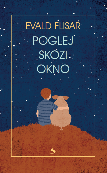 10,00 €A. Hriberšek, M. Vatovec et al.: MATEMATIKA 9, samostojni delovni zvezek, 2 dela, založba MKZ, EAN: 9789610153412, 9789610153429Matematika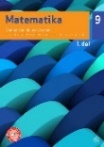 19,80 €D. Goodey, N. Goodey, M. Levy: MESSAGES 4, NEW EDITION, delovni zvezek za angleščino, založba ROKUS-KLETT, EAN: 9789612716424Angleščina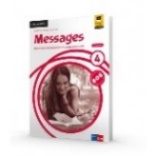 18,80 €N. Pucko, A. Geržina: BIOLOGIJA 9, samostojni delovni zvezek, založba DZS, EAN: 9789610209188Biologija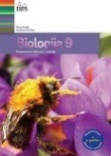 14,50 €S. Žigon, M. Pintarič, A. Jagodic: FIZIKA 9, samostojni delovni zvezek s poskusi, založba MKZ, EAN: 9789610159841Fizika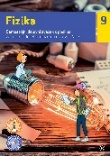 15,90 €A. Smrdu.: SVET KEMIJE 9, OD MOLEKULE DO MAKROMOLEKULE, delovni zvezek, založba JUTRO, EAN: 9789616746694Kemija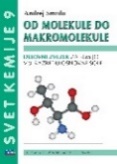 13,50 €SKUPAJ82,50 € + knjiga